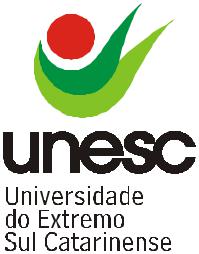 ANEXO AFICHA DE INSCRIÇÃO DO PROJETO DE INOVAÇÃO PEDAGÓGICAEdital nº 142/20161.  Identificação do Professor Participante do ProjetoNome Completo:Telefone e e-mail para contato:2.  Dados do ProjetoTítulo do Projeto:Curso:Unidade Acadêmica do Projeto:Curso Envolvido:Disciplina Envolvida/Fase:Número de Alunos envolvidos:3. AprovaçõesCoordenador(a) do CursoCoordenador(a) de Ensino(Curso que será desenvolvido o projeto)(Da UNA do Curso que será desenvolvido o projeto)(Curso que será desenvolvido o projeto)Data: ______ / ______ / ________Data: ______ / ______ / ________Data: ______ / ______ / ________Assinatura/CarimboAssinatura/CarimboAssinatura/Carimbo